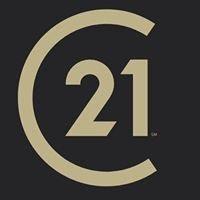 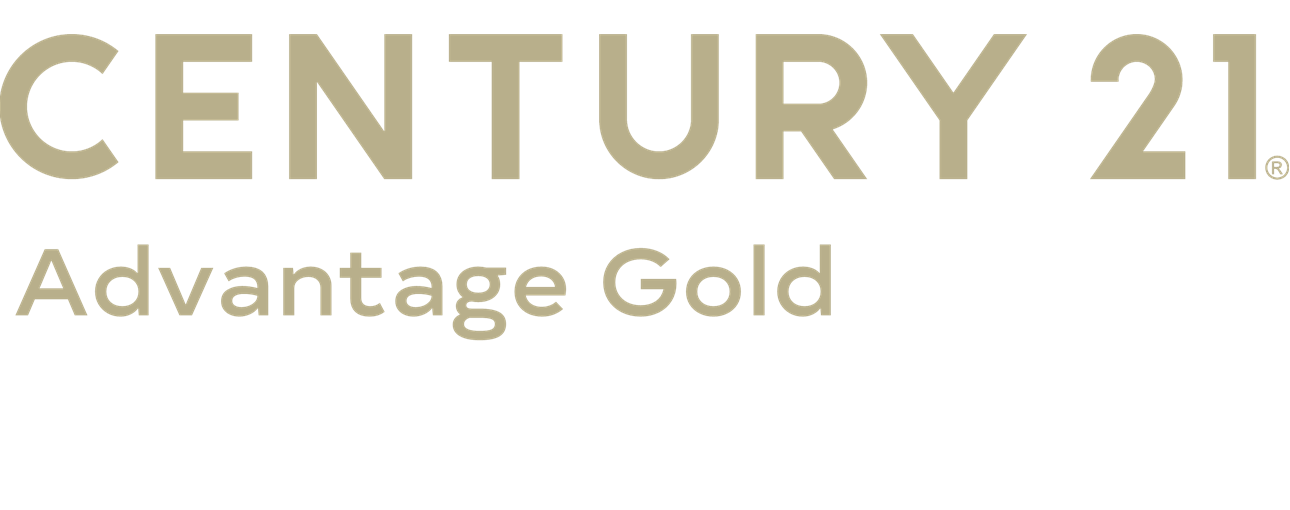 33 Language Skills                                    APRIL  2022Kira Shcherbakova, B				RussianBogdan Dembitsky, S				Ukrainian, RussianJacqueline Talpa, N				            Czech, SlovakSonny Malesevic, S					Serbo-Croatian, Russian, HebrewMitch Nikic, CG					Serbian, Croatian, YugoslavianPanjola Koco, Aaron Mata, S			AlbanianMaged ElSayed, So Ph				ArabicMonica Sutherland, Y-N & CH			Portuguese, German, Spanish, FrenchGabriella Procaccino, S				ItalianDjmala Roy, N; Joshua Pope, S			CreoleJoceline Bien-Aime, N				French-CreoleEvette Ruiz, CG					SpanishElsie Centeno, Kathy Robles, N			SpanishHernan Font, N					SpanishCandy Martinez, N & CH				SpanishAmanda Aviles, CH					SpanishTJ Kolawole, B					Yoruba, HausaAbin Babu, B				                        MalayalamPatience Momah, B					Twi (Ghana District)Kash Khan, Max Chowdhury, CG			Bengali, Hindi, UrduFazal Rehman, B					Hindi, UrduHetal Shah, Y-N				            Hindi, GujaratiEmily Wang, So Ph   	            MandarinChris Wu, So Ph					Mandarin, Cantonese, FuzhounessMonica Moc, S					Vietnamese, CantonesePhong Lam, So Ph	Vietnamese, Chiu Chow, Cantonese,							Mandarin	Winnie Ngo, S	Vietnamese, Cantonese, Mandarin,     CambodianDesy Fnu, So Ph					IndonesianMaryJoy Garulacan, B				FilipinoPriya Sundaram, Y-N					Tamil, SinghaleseOffice Key: B=Bensalem; CG= ; CH=Cherry Hill; C=Collegeville; EP= ;N-Sq=; N=Northwood; S=Southampton; So Ph=; Y-N=Yardley-Newtown	